Phrase d’accroche :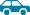 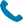 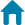 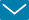 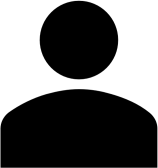 COMPETENCESEXPERIENCES PROFESSIONNELLESMOIS ANNÉES DÉBUT – MOIS ANNÉE FINIntitulé du poste / Nom de l’entreprise, Ville Service, secteur d’activité, chiffre d’affaires, nombre de personnes composant l’équipe, autres données sur le contexte valorisantesDécrire les missions spécifiques et pertinentes, en précisant avec les résultats chiffrés et qualitatifsLes trier par ordre d’importance et/ou de pertinence par rapport au poste viséÉviter de répéter les savoir-faire cités plus haut, rester concisMOIS ANNÉES DÉBUT – MOIS ANNÉE FINIntitulé du poste / Société, VilleFORMATIONSMois - AnnéeNom du diplôme / Établissement, VilleSpécialité, option, thématiques pertinentes, apprentissage d’un logiciel, sujet de mémoire, …ANNÉENom du diplôme / Établissement, VilleCENTRES D’INTERETDécrire ses passions et activités (bénévolat, animation, sport, culture, …) valorisant le plus ses atoutsPréciser leur fréquence et leur spécificité, par exemple :Natation : pratique régulière, visites de musées, cuisine diététique et familiale, revues spécialisées en économie, …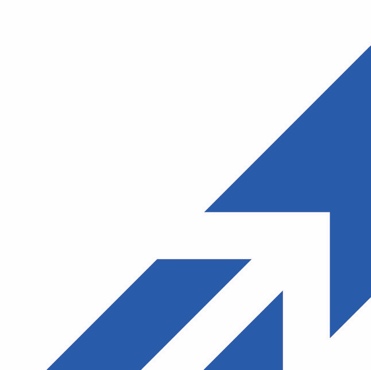 La lettre de        MotivationExpéditeur NOM Prénom AdresseCode postal Ville TéléphoneEmailDestinataireNom + Fonction de la personne chargée du recrutement Ou au service des ressources HumainesNom de l’entrepriseAdresseCode postal, villeObjet : Candidature au poste de… + La Référence de l’annonce (si réponse à une annonce)Nom de la Ville + la date du jour de l’envoiCivilité : Madame ou Monsieur ou Madame, Monsieur1er paragraphe Vous m’intéressez : Introduction / Phrase d’Accroche (Exemples de phrases)Vous recherchez un comptable, dont le profil me semble similaire au mien. Cela m’incite à vous proposer ma candidature.Afin de fidéliser vos clients, vous avez développé une gamme de services complémentaires à (…) Je conçois l’impatience de …Contribuer à votre projet de (…)  Serait pour moi une grande opportunité / est totalement en phase avec mon projet professionnel.Consommatrice avertie, j’ai été sensible à votre campagne « Vert emballage ». Il me plairait beaucoup d’intégrer une organisation aussi soucieuse de l’environnement 2e paragraphe : Moi, je vous apporterais (Exemples de phrases)En effet, je suis secrétaire depuis trois ans et je maîtrise les outils de bureautiques Word et Excel. D’ailleurs la méthode de classement que j’ai mise en place au sein de (…) a profité (…).Auxiliaire de vie depuis 7 ans, j’ai à cœur le bien-être de mes usagers. Pour cela, j’allie douceur et dynamisme afin de (…)Reconnu pour ma rigueur et mon sens du relationnel, je m’adresse à une clientèle aussi diversifiée qu’exigeante. Ainsi, …3e paragraphe : Nous devons donc nous rencontrer (Exemples de phrases)Je serais ravi de discuter avec vous d’une collaboration future, lors d’un entretien à votre convenance.J’aimerais donc vous rencontrer, afin de discuter de mes possibilités d’intégration dans vos projets.Voici donc un aperçu de mes services. Un rendez-vous à votre convenance me permettrait de les détailler davantage.Formule de politesseDans cette attente, je vous prie d’agréer, Madame, Monsieur, l’assurance de mes sincères salutations.Je vous prie de croire, Madame, Monsieur, à ma considération distinguée.SignaturePrénom NOMIntitulé du poste viséAdressePrénom NOMIntitulé du poste viséTéléphonePrénom NOMIntitulé du poste viséAdresse e-mailPrénom NOMIntitulé du poste viséPermisPrincipaux savoir-faire en lien avec le poste visé10 atouts    maximum, regroupés en   sous-catégoriesIllustrer grâce à des savoir-être, par exemple :Gestion autonome des dossiers clientsLangues : utilisées dans un contexte professionnel et évaluées selon le cadre européen Informatique : logiciels et systèmes regroupés en sous-catégories